BulletinThe Invercargill Parish of theMethodist Church of New Zealand.Te Hahi Weteriana o Aotearoa.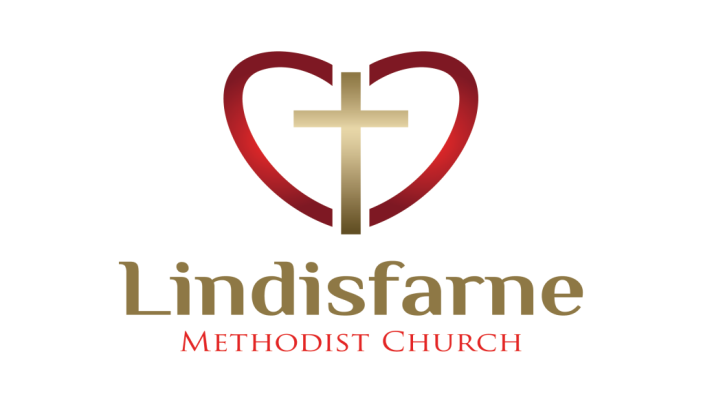 Lindisfarne Methodist Church, Worship and Community Centre.Phone    216-0281.e-mail: office@lindisfarne.org.nz         Website:  www.lindisfarne.org.nz_______________________________________________Sunday November 26th 201710.00am: Lindisfarne Service with 1.00pm: Tongan Service.1.00pm: Fijian Service._____________________________________________A Great WeekendThanks to everyone who contributed in any way to making out 20th Anniversary celebrations last weekend so successful and enjoyable. It was a memorable occasion.Prayer:Disturb us, Lord, When we are too well pleased with ourselves, When our dreams have come true Because we have dreamed too little, When we arrived safely Because we sailed too close to the shore.Sir Francis Drake (1540 - 1596)                                     Duties RosterIf you are physically unable to continue with a rostered duty or if you would like your name added, please give Margaret your copy of the blue “Service Opportunities at our Church” sheet today. It would be good to have more people to help drive the van, set up lunch, mow lawns, and serve morning tea. See Margaret if you need a blue sheet.No change? - No blue sheet required.Advent Studies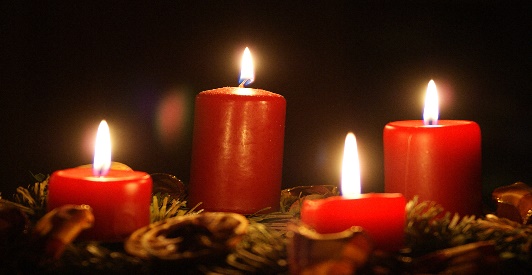 The Advent Study Groups will be meeting to look at:                 "Jesus – God’s Plan."There will be three sessions on Monday evenings and Thursday afternoons.The Evening Group will be meeting on Mondays at Kings'               44 George St. at 7.30pm on 27 November and 11 December, with the third date yet to be advised. Refer to Nicol for more details.Please note the afternoon group will be meeting at Peacehaven this year, at 2.00pm on 30 November, 7 and 14 December.---------------------------------------------------------------------------------------------------------Choir Recital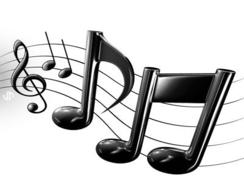 St John’s Girls School Choir will be coming to Lindisfarne again, this time on 7 Dec at 11.00 to share their Christmas service which will include the singing of"One Bright Star."All are welcome.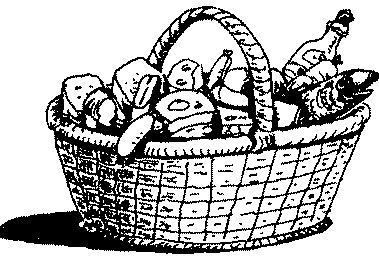 Christmas HampersWe have had ten requests so far for Christmas hampers for families who would otherwise have a very lean Christmas.Next Sunday will be your last opportunity to contribute food or money for these.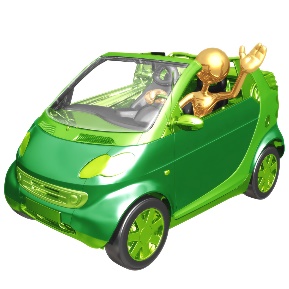 Meals on WheelsA reminder from Amanda to the people she has contacted, that our turn is for this coming week.ROSTER FOR SUNDAY DUTIESDUTIES NEXT SUNDAYCENTRE DUTIESSOME INVERCARGILL PARISH KEY PERSONNEL Lindisfarne Calendar Lindisfarne Calendar Lindisfarne CalendarSunday 26th November10.00am1.00pm1.00pmLindisfarne Service with The Reverend Peter Taylor.  Tongan ServiceFijian Service                Monday 27th3.30pm5.50pm7.30pmStory Room.Girl Guiding New Zealand.Study Group at Kings' 44 George Street.Tuesday 28th3.30pm7.00pmStory Room.Parish Council Meeting.Wednesday 29th10.30am7.30pmPastoral Care Team.Choir Practice.Thursday 30th10.00am2.00pm7.00pmCraft Circle.Study Group at Peacehaven.  (See notice opposite).South City Choir Practice.Friday 1st December6.00pmEnglish Language Partners.Saturday 2nd7.00pmPrivate Booking.Sunday 3rd December10.00am1.00pmLindisfarne Communion Service with the Reverend Peter Taylor.  Parish Lunch to follow.Tongan ServiceSundayNovember 26thDecember 3rdDecember 10thDecember 17thDOOR ANDWELCOMECam and Muriel McCullochEvelyn and Neil CruickshankMags KellyDot AndersonCarol ChinpoyChris McDonaldVAN DRIVERSharon TaylorEddie BremerBryon KingBryon KingFLOWERS Betty SnellMags KellyIta SafoleNicol MacfarlameMORNING TEABeth Gibbs  Mags KellyBryon and Dorothy KingKeith and Carol McKenzieCarolyn McDonaldJudith DayNOTICESJudith StevensMuriel McCullochNoeline CollieJudith StevensCRECHE                                  Amanda HareSharon TaylorDorothy KingSchool HolidaysKIDS KLUBCarol McKenzieNeil Salter Carol McKenziePresentationSchool HolidaysCOMMUNIONStephanie Fannin and Carolyn McDonaldPARISH LUNCHNeil and Daphne SalterWEEK OFLAWNSSECURITYNovember 27th - December 3rdFindlay CollieBryon KingDecember 4th - December 10thBryon KingCam McCullochDecember 11th - December 17thMike MikaMurray GibbsDecember  18th - December 24thIan FindlayMargaret BrassMinister               Reverend Peter Taylor     216-0281  Minister               Reverend Peter Taylor     216-0281  Minister               Reverend Peter Taylor     216-0281  Minister               Reverend Peter Taylor     216-0281  Minister               Reverend Peter Taylor     216-0281                                              Parish Council Secretary       Carolyn Weston                                             Parish Council Secretary       Carolyn Weston                                             Parish Council Secretary       Carolyn Weston                                             Parish Council Secretary       Carolyn Weston                                             Parish Council Secretary       Carolyn Weston Parish StewardsNoeline Collie Muriel McCulloch Judith Stevens Noeline Collie Muriel McCulloch Judith Stevens Noeline Collie Muriel McCulloch Judith Stevens Noeline Collie Muriel McCulloch Judith Stevens Parish Council- Chairman    Reverend Peter TaylorParish Council- Chairman    Reverend Peter TaylorParish Council- Chairman    Reverend Peter TaylorParish Council- Chairman    Reverend Peter TaylorTreasurer  David Little   Parish Council- Congregational RepresentativesBookings                        Phone Office 216-0281Parish Council- Congregational RepresentativesBookings                        Phone Office 216-0281Parish Council- Congregational RepresentativesBookings                        Phone Office 216-0281Margaret Brass    Mags Kelly           Beverley Service  Margaret Brass    Mags Kelly           Beverley Service  Prayer Chain Co-ordinatorsPrayer Chain Co-ordinatorsJoan and Murray Farley.  Joan and Murray Farley.  Joan and Murray Farley.  Bulletin EditorsBulletin Editors Peter Lankshear    Margaret Brass         Peter Lankshear    Margaret Brass         Peter Lankshear    Margaret Brass        